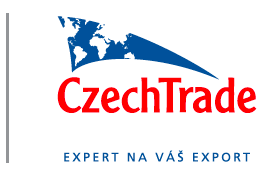 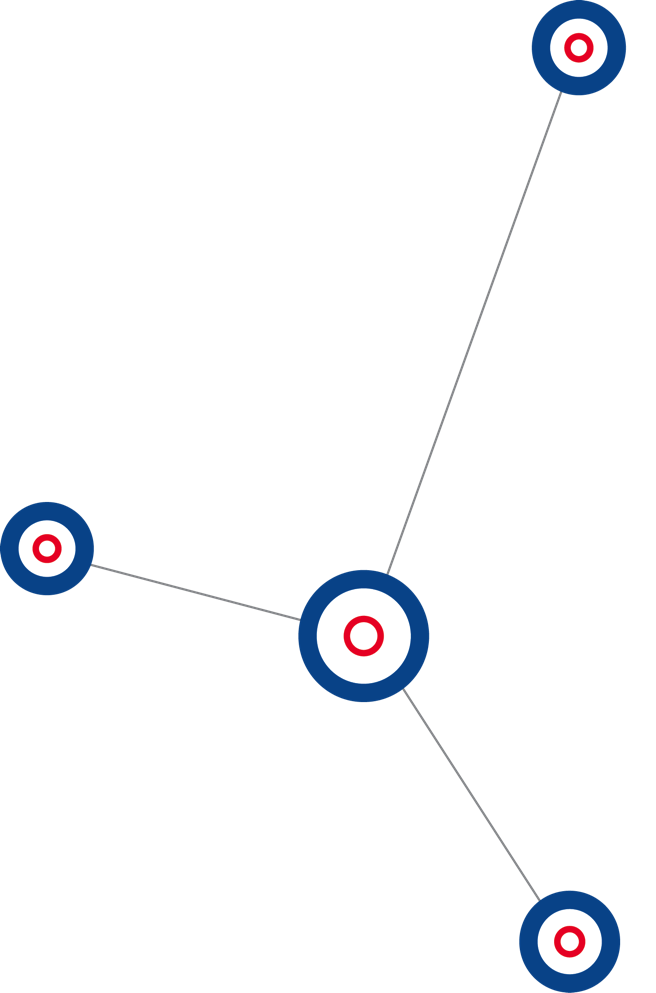 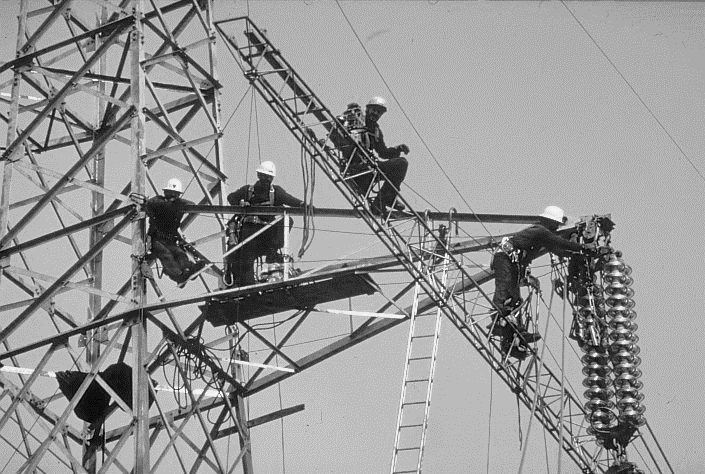 Zahraniční kancelář CzechTrade Katowice připravuje prezentaci českých firem za účelem nalezení nových odbytových možností pro české firmy.  Nabízíme představení vašich výrobků a novinek na společné expozici, kde vám po celou dobu konání veletrhu bude k dispozici zástupce zahraniční kanceláře. PROČ SE INVESTICE DO ENERGETAB 2017 VYPLATÍ?VELETRH ENERGETAB 2017 je největší událostí průmyslu a energetiky ve střední Evropě, která je hojně navštěvovaná a využívaná k prezentaci firem z celé Evropy i Asie. Na 750 vystavovatelů a více než 20 tis. návštěvníků jsou čísla, která mluví sama za sebe. ENERGETAB 2017 se koná pod záštitou Ministerstva Energie Polské republiky, Polského sdružení elektroinstalaci, Sdružení polských elektrikářů, Polské komory elektrotechniky, Polského sdružení distribuce energie, Polské komory energetiky a ochrany životního prostředí, Polské komory výrobců vybavení a služeb pro železnice a dalších. Energetab 2017 je v letošním roce výroční, neboť se koná již potřicáté.Veletrh podporuje následující produktové kategorie: Suroviny a paliva pro výrobu energie Stroje a zařízení na výrobu energie Využitá obnovitelných zdrojů energie Technologie využití geotermální energie Výroba, přeměna a kumulace elektrické energie Distribuce elektrické energie Měřící a kontrolní systémy, automatické řídicí systémy a informatika Materiály potřebné k elektroinstalacím ve stavebnictví, elektroinstalační zařízení a konstrukce Řešení elektrických inženýrských sítí Technologie ochrany životního prostředí v energetice Služby 	Polsko je současně největším energetickým staveništěm v Evropě. Během výstavby nových energetických bloků energetické skupiny aplikuji nejnovější a nejefektivnější technologie a řešení. CO NABÍZÍME ČESKÝM FIRMÁMAgentura CzechTrade zajišťuje plochu pro český stánek s limitovanou kapacitou, na kterém Vaši firmu rádi uvítáme.Připravili jsme pro vás výhodnou variantu účasti a doprovodných asistenčních služeb.DŮLEŽITÉ UPOZORNĚNÍ! Specifikem této akce je, že většina stánků, včetně naší společné prezentace, se nachází ve velkých výstavních stanech. Návštěvníci i pravidelní vystavovatelé tento fakt akceptují. Dokonce každoročně organizátoři veletrhů musí odmítat zájemce o účast z důvodu omezené plochy veletrhu. Jedná se o nejrychleji vyprodaný veletrh v Polsku.Osobní účast Prezentace Vaší společnosti v českém společném stánku na ploše 8 m2/firmaOsobní asistence během veletrhu a aktivní účast pracovníků CzechTrade při jednáních s Vašimi obchodními partnery (dle volných kapacit)Logistická pomoc při výběru a zajištění hotelu a transportuJeden vystavovatelský a jeden parkovací průkaz pro firmu (v případě účasti vice zástupců prosíme dohodnout podmínky s gestorem akce).Stolek se 4 židlemi pro jednání, infopult, společné zázemí, občerstvení, hostessaVýstupem této služby pro Vaši firmu bude závěrečná zpráva včetně informací o akci a doporučení konkrétních návazných kroků.CENA: 45 000,- Kč + DPHKatalogová PREZENTACEPrezentace firmy prostřednictvím zástupců CzechTrade Katowice formou katalogů/prezentačních materiálů, ceníků, informací o firmě a produktech Výstupem této služby pro Vaši firmu bude seznam získaných relevantních kontaktů včetně informací o akci a doporučení konkrétních návazných krokůCENA: 15 000,- Kč + DPHDOPLŇKOVÁ ASISTENCE – INDIVIDUÁLNÍ VYHLEDÁNÍ A OSLOVENÍ KLIENTŮ před akcí Navrhujeme doplnit akci individuální službou, např. individuální oslovení klientů s nabídkou spolupráce a pozvánkou na veletrh k jednání, organizace schůzek na stánku, speciální prezentace firmy atd. Standardně obsahuje vyhledání cca 15 firem z oboru, předání nabídky ke spolupráci a pozvánky k jednání na veletrhu nebo návrh na jednání v jeho průběhu, ověření zájmu o spolupráci a jednání během veletrhu.  CENA: 15 000,- Kč + DPHNad rámec výše uvedených standardních služeb je možné zajistit rozšíření plochy a jednacího prostoru, resp. doplňkové služby, instalaci obrazovky pro promítání či umístění vitrín pro exponáty na stánku, účast dalšího zástupce firmy a další záležitosti. Toto je možné objednat po přesné specifikaci a dohodě s gestorem akce: Marek Jentschke tel.: 224 907 584mob.: 727 871 639  mail: marek.jentschke@czechtrade.czPODMÍNKy ÚČASTI NA VELETRHUVčasné vyplnění a odeslání závazné přihlášky.Uhrazení účastnického poplatku (po obdržení závazné přihlášky Vám bude obratem zaslána zálohová faktura). Včasné doručení požadovaných materiálů a spolupráce se zahraniční kanceláříRádi zodpovíme Vaše dotazy týkající se forem prezentace, doprovodných služeb, vhodnosti veletrhu pro váš výrobek/službu a poradíme, jak se co nejlépe na veletrh připravit. Přihlášku prosím zašlete gestorovi akce do 31. 5. 2017. PROSÍM OZNAČTE VÁMI VYBRANÉ SLUŽBY:Osobní účast…………………………………………………………45 000,- Kč + DPHKatalogová prezentace……………………………………………...15 000,- Kč + DPHDoplňková asistence………………………………………………...15 000,- Kč + DPH Místo, datum 	Podpis 	PŘIHLÁŠKU JE NUTNÉ ODESLAT POŠTOU NA ADRESU:
Česká agentura na podporu obchodu / CzechTrade
Marek Jentschke
Dittrichova 21, 128 01 Praha 2KONTAKT NA GESTORA AKCE:Marek Jentschke
CzechTrade
Dittrichova 21, 128 01 Praha 2
tel: +420 224 907 584mob: +420 727 871 639marek.jentschke@czechtrade.czKONTAKT NA ZK Katowice:Magdalena Holeksová 
CzechTrade Katowice
Koszykowa 18, 00- 555 Warszawa
mob. CZ: +420 606 338 916magdalena.holeksova@czechtrade.czZÁVAZNÁ PŘIHLÁŠKAZÁVAZNÁ PŘIHLÁŠKANázev firmyIČ, DIČUlice, č.p.Město, PSČKontaktní osoba / funkceTelefonMobilFaxE-mailWebHlavní činnost firmyRoční obratPodíl exportu na obratuVýrobky/služby k nabídnutíUpozornění: Podpisem této přihlášky klient stvrzuje, že se seznámil se zněním Všeobecných obchodních podmínek, které jsou dostupné v tištěné formě v sídle České agentury na podporu obchodu na adrese výše a elektronicky na: http://www.czechtrade.cz/d/documents/01/4-nase-sluzby/Obchodni-podminky/Veobecne-obchodni-podminky_2016.pdf